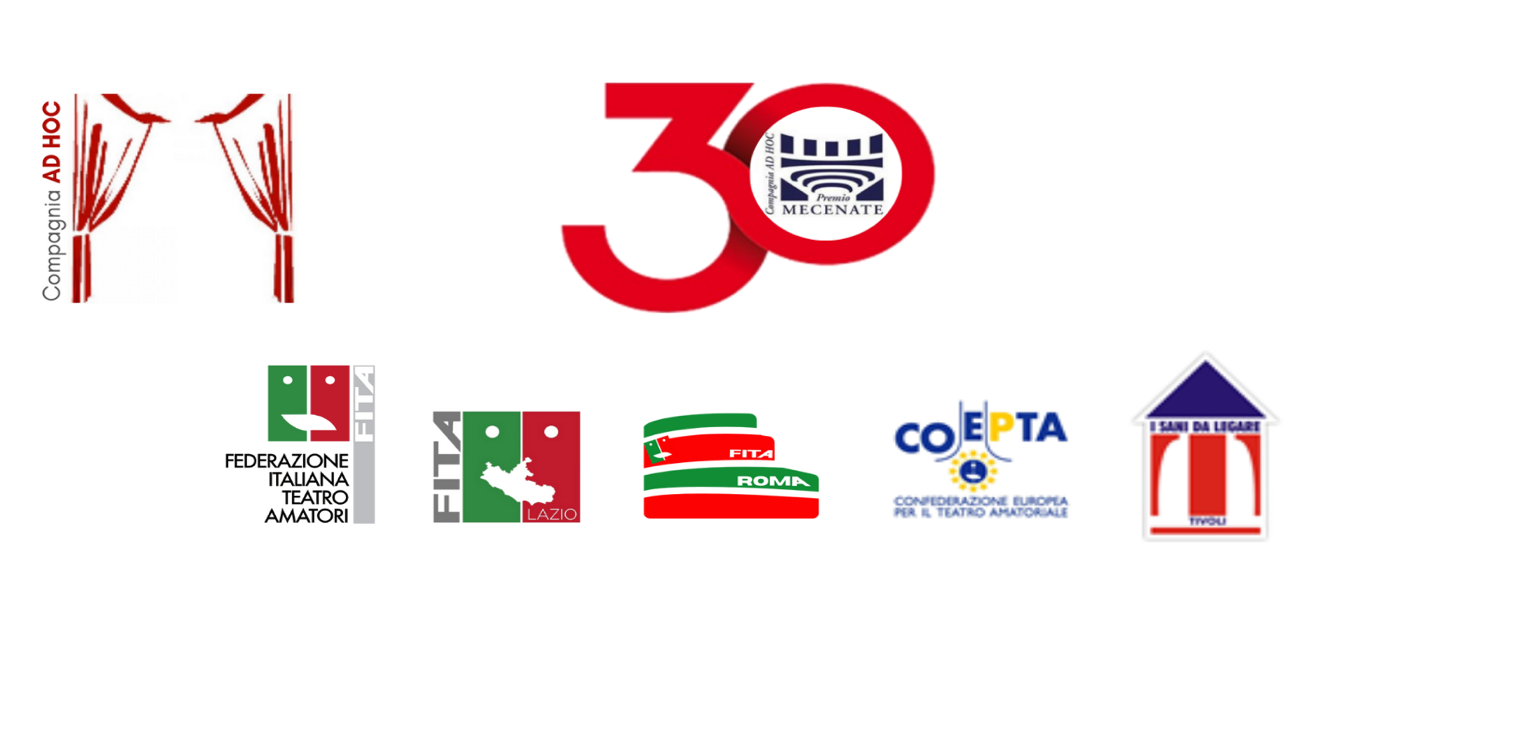 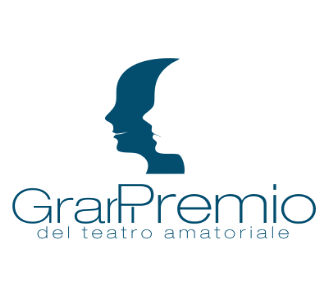 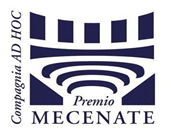 BANDO PREMIO MECENATE 2023Richiamiamo la vostra attenzione sulla possibilità di partecipare anche solo con DVD. In questo caso lo spettacolo potrà partecipare all’assegnazione del premio migliore spettacolo solo se replicabile nell’ambito del Gran Premio del Teatro amatoriale. In caso contrario parteciperà comunque alla selezione per l’attribuzione degli altri premi.In bocca al lupo a tuttiLA COMPAGNIA TEATRALE AD HOCCon la collaborazione diCompagnia I SANI DA LEGARECon il patrocinio diFITA Nazionale- Federazione Italiana Teatro AmatoriFITA LAZIOFITA ROMACOEPTA- Confederazione Europea per il Teatro amatorialeorganizza la XVIII  edizione delPREMIO MECENATE 2023Per il teatro amatorialela compagnia vincitrice del PREMIO MECENATE 2023 per il migliore spettacolo parteciperà all’assegnazione del GRAN PREMIO PER IL TEATRO AMATORIALE FITABANDO e REGOLAMENTOART. 1 – Il premio è riservato a tutte le Compagnie amatoriali iscritte alla FITA nella REGIONE LAZIO.Le compagnie interessate a partecipare e residenti nel Lazio dovranno far pervenire la loro adesione entro i termini di cui ai successivi articoli. Una giuria formata da rappresentanti della Compagnia Ad Hoc e/o da rappresentanti della FITA LAZIO nonché da rappresentanti del mondo dello spettacolo e della cultura si recherà a visionare tutti gli spettacoli candidati nella data e nel luogo segnalati dalla compagnia. Sulla base di tale visione verranno attribuiti i premi.ART. 2 – Gli spettacoli candidati dovranno essere rappresentati nel periodo che va dalla data del presente bando al 31 Ottobre 2023. Il Comitato Organizzatore si riserva di prolungare detto termine ove fosse necessario o utile allo svolgimento del Premio.ART. 2 bis - Nel caso in cui non fosse possibile la rappresentazione dal vivo dello spettacolo partecipante è comunque possibile partecipare mediante l’invio di uno spettacolo registrato su supporto DVD o mediante l’invio del link dello spettacolo stesso pre-caricato su piattaforma informatica o inviato a mezzo WeTransfer o siti analoghi. In questo caso la Compagnia, per avere la possibilità di partecipare per la categoria Migliore Spettacolo, dovrà garantire che, ove lo spettacolo risulti vincitore, lo stesso possa essere realizzato dal vivo nella stagione teatrale 2023/2024. Ciò per garantire la partecipazione al Gran Premio del Teatro Amatoriale.Ove ciò non fosse possibile, la compagnia potrà comunque candidarsi al Premio ma non parteciperà all’attribuzione del premio al migliore spettacolo. Potrà comunque conseguire gli altri riconoscimenti secondo il giudizio insindacabili della giuria.La premiazione avrà luogo entro il 15 Dicembre 2023 alla presenza di rappresentanti di tutte le compagnie partecipanti. Ove ciò non sia possibile sarà organizzata in diretta Facebook e Youtube.ART. 3 – Ogni compagnia potrà candidare un solo lavoro teatrale.ART. 4 – Nel caso di rappresentazione dal vivo, le Compagnie che intendono partecipare al Premio Mecenate 2023 dovranno presentare domanda di iscrizione almeno 10 giorni prima della data fissata per la rappresentazione alla quale dovrà essere presente la Giuria.Nel caso di iscrizione a mezzo di spettacolo registrato dovrà comunque essere inviata la domanda di iscrizione.La domanda in entrambi i casi di cui sopra dovrà contenere:a. Titolo dell’opera che si intende candidare al premio; b. Note sulla compagnia; c. Note di regia; d. L’autorizzazione alla riproduzione del materiale inviato; e. Elenco completo del cast artistico e dei personaggi interpretati; f. Generalità del legale rappresentante con i recapiti telefonici; g. Luogo, data ed ora della rappresentazione; h. Attestazione di iscrizione alla FITA della compagnia candidata, se già in possesso;i. Indirizzo mail per l’invio delle comunicazioni successive.In allegato alla presente la scheda di iscrizione che si prega di compilare in ogni sua parte.Tale domanda e tutte le altre comunicazioni relative alla partecipazione al Premio Mecenate 2023 dovranno essere inviate preferibilmente via mail all’indirizzo premiomecenate@gmail.com o in alternativa via posta a Compagnia Ad Hoc c/o Fiammetta Fiammeri  Via Rialto 6  Roma. Per la spedizione via posta, farà fede la data del timbro postale.I dati personali e della Compagnia relativi agli spettacoli partecipanti saranno utilizzati unicamente ai fini del Concorso e trattati nel rispetto della normativa vigente in materia di privacy.Con la partecipazione al Concorso il Comitato Organizzatore viene espressamente autorizzato alla pubblicazione ed alla diffusione dei dati relativi allo spettacolo proposto ed alla Compagnia partecipante a mezzo social o in qualunque altra modalità. ART. 5 – Entro e non oltre venti giorni dalla messa in scena dello spettacolo dal vivo, o, in allegato alla domanda nel caso di spettacolo registrato, dovranno essere inviate alla Compagnia Ad Hoc a mezzo mail all’indirizzo di cui al precedente articolo 4, una foto ed una locandina dello spettacolo.Le Compagnie partecipanti, entro e non oltre venti giorni dalla messa in scena dello spettacolo dal vivo, dovranno consegnare comunque un DVD o un link per la visione dello spettacolo proposto. Se la consegna dovesse avvenire via posta dovrà essere indirizzato all’indirizzo di cui al precedente art.4. ART. 6 - Potranno essere candidati al premio anche monologhi che costituiscano comunque uno spettacolo completo, atti unici e spettacoli esclusivamente musicali. Qualora allo spettacolo partecipino anche attori o registi che svolgono questa attività da professionisti, dovrà essere segnalato.ART. 7 – Nel caso in cui non fosse possibile visionare lo spettacolo dal vivo per concomitanza nello stesso giorno di più rappresentazioni (in questa ipotesi farà fede, al fine della presenza della giuria, la antecedenza della data di iscrizione al premio e/o di comunicazione della rappresentazione stessa) la valutazione potrà essere effettuata per via digitale.Ciò, naturalmente, solo nell’ipotesi in cui non fosse possibile reperire altra data per la visione dello spettacolo dal vivo.ART 8 – Le decisioni della Giuria sono inappellabili ed insindacabili.ART. 9 – Verranno assegnati i seguenti premi:- Migliore spettacolo -  Premio Scuola e Giovani  -  Migliore regia -  Migliore attore protagonista -  Migliore attrice protagonista -  Migliore attore non protagonista -  Migliore attrice non protagonista- Migliore attore caratterista- Migliore attrice caratterista-  Migliore allestimento scenograficoAlla Giuria è riservata la facoltà di non assegnare premi nelle categorie per le quali non ritenga sussisterne i presupposti e di assegnare eventuali menzioni speciali.Roma,  _____________Il presidente Compagnia AD HOCRoberto BendiaRiepilogo Termini1. Almeno 10 giorni prima della data di effettuazione dello spettacolo dal vivo, comunicazione all’organizzazione del Premio Mecenate per la presenza della Giuria2. Entro 20 giorni dalla data di effettuazione dello spettacolo dal vivo, invio del Link o del DVD dello spettacolo della locandina e della foto dello spettacolo3. Entro il 31.10.2023 (o altra data che verrà comunicata) realizzazione dello spettacolo dal vivo o invio dello spettacolo registrato per la visione dal vivo della Giuria4. Entro il 31.10.2023 invio all’organizzazione del Premio della attestazione di iscrizione alla FITA5. Sarà possibile partecipare anche se lo spettacolo non potesse essere visionato dal vivo alle condizioni di cui all’art. 2 bisCompagniAdHoc										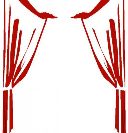 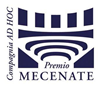 SCHEDA ISCRIZIONE o PREISCRIZIONE PREMIO MECENATE 2023INTERPRETI E PERSONAGGICOMPAGNIASEDERECAPITI REFERENTEMAILTITOLO SPETTACOLOAUTOREDATA RAPPRESENTAZIONE(se già fissata)LUOGO (se già fissato) – indirizzo completoREGIASCENOGRAFIA COSTUMIMUSICHE OIGINALIINTERPRETERUOLON. Tess. Fita (se già disponibile)